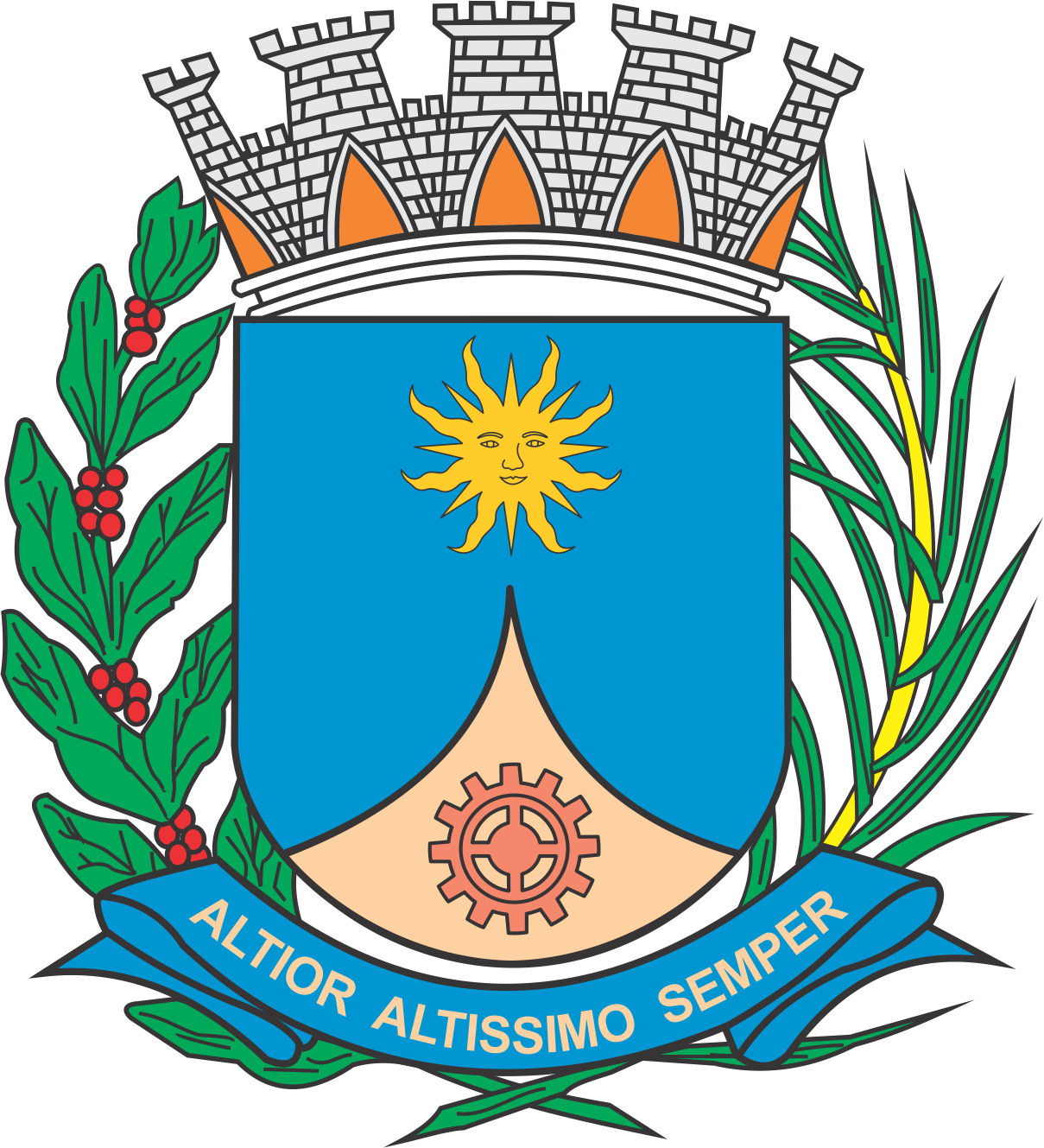 CÂMARA MUNICIPAL DE ARARAQUARAAUTÓGRAFO NÚMERO 246/2019PROJETO DE LEI NÚMERO 194/2019INICIATIVA: VEREADOR E VICE-PRESIDENTE EDIO LOPESDenomina Praça dos Voluntários do Jardim Maria Luiza próprio público do Município.		Art. 1º  Fica denominada Praça dos Voluntários do Jardim Maria Luiza a área remanescente das áreas institucionais AI1 do Jardim Maria Luiza e área institucional 1 do Jardim Maria Luiza IV da sede do Município, localizadas na quadra formada pela Avenida Orlando Schitini, Ruas Dr. Jose Augusto de Arruda Botelho e Januário de Freitas Jesus e a Avenida Alfeu Gonçalves Belchior, nos loteamentos denominados Jardim Maria Luiza e Jardim Maria Luiza IV.		Art. 2º  Esta Lei entra em vigor na data de sua publicação.		CÂMARA MUNICIPAL DE ARARAQUARA, aos 23 (vinte e três) dias do mês de julho do ano de 2019 (dois mil e dezenove).TENENTE SANTANAPresidente